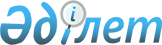 Маңызды стратегиялық мәнi бар мемлекеттiк сатып алу туралыҚазақстан Республикасы Үкіметінің 2006 жылғы 6 қарашадағы N 1066 Қаулысы

      "Мемлекеттiк сатып алу туралы" Қазақстан Республикасының 2002 жылғы 16 мамырдағы Заңының 21-бабы 1-тармағының 5) тармақшасына сәйкес Қазақстан Республикасының Үкiметi  ҚАУЛЫ ЕТЕДI : 

      1. "Қазақ әуендерi" акционерлiк қоғамы 2006 жылға арналған сатып алудың маңызды стратегиялық мәнi бар Қазақтан халықтары ассамблеясының он екiншi сессиясын дайындауды және өткiзудi қамтамасыз ету бойынша қызметтердi көрсетушi болып белгiленсiн. 

      2. Қазақстан Республикасы Мәдениет және ақпарат министрлiгi заңнамада белгiленген тәртiппен:  

      1) осы қаулының 1-тармағында көрсетiлген заңды тұлғамен қызметтердi мемлекеттiк сатып алу туралы шарт жасасуды; 

      2) қызметтердi мемлекеттiк сатып алу үшiн осы қаулыға сәйкес пайдаланылатын қаражатты оңтайлы және тиiмдi жұмсау қағидатын сақтауды, сондай-ақ "Мемлекеттiк сатып алу туралы" Қазақстан Республикасы Заңының 21-бабының 3 және 4-тармақтарын орындауды; 

      3) осы қаулыдан туындайтын өзге де шаралар қабылдауды қамтамасыз етсiн. 

      3. Осы қаулы қол қойылған күнiнен бастап қолданысқа енгiзiледi.        Қазақстан Республикасының 

      Премьер-Министрі 
					© 2012. Қазақстан Республикасы Әділет министрлігінің «Қазақстан Республикасының Заңнама және құқықтық ақпарат институты» ШЖҚ РМК
				